SERVICE SCHEDULE for May 2, 2021Announcements for the Week   	Darryl Griffing	Morning Service			Evening ServicePrayer- Darryl Griffing			Prayer- Darryl Griffing	Song Leader- Cliff Davis		Song Leader- Connor L-- Comments – Eli Hickey 		Comments – Buck Phillips-- Assisting – Ron Bailey		Communion – Andy Fuller  -- Assisting – Brandon Esque-- Assisting – Dean Shacklock-- Assisting – Jared Davis-- Scripture – Josiah Phillips		Scripture – Dan WoodwardClosing Prayer- Dan Woodward	Closing Prayer- Phillip DornWednesday Night – May 5, 2021First Prayer– Darryl GriffingSong Leader – Connor LaChappelleInvitation – Eli HickeyClosing Prayer – Ron BaileyMay 23 Evening Service – Andy FullerMay 30 Song & Scripture ServiceUpcoming AssignmentsGood Thoughts --   Four-year-old Daniel ran to his daddy with big tears in his eyes as he sobbed. Picking him up and holding him on his lap, Daddy asked, “Danny, what’s wrong? What happened? ”Mommy said a bad word to me,” he said almost choking on his words. Dad probed a little, “And just what was this bad word Mommy said to you?” “She said ‘NO’ to me, Daddy,” Danny proclaimed.We smile. But think of it. Danny viewed the word “NO” as a bad word. Just remember, the LORD is a perfect God and a Parent. He said, “Thou shalt not… (Exodus 20). When you have to say “NO,” you are in great company.Schedule of ServicesSunday:  a.m. & 5 p.m. Wednesday: 7:00 p.m.This bulletin is published weekly. Edited by Bill McIlvain.Send any articles for the bulletin to Preacher@covingtonchurchofchrist.comVisit us on the web: www.covingtonchurchofchrist.com9441 Bypass,  --- [770] 787-1119Elders:  Jason LaChappelle, Bill McIlvainDeacons: Cliff Davis, Darryl Griffing, Buck PhillipsMay 2, 2021Bible Mom Trivia1. Which mom prayed for a baby while she visited the temple?2. What mom saw her son die on a cross?3. Name the mom of John the Baptist.4. Who was Joseph’s mother?A Parable For MothersBy Temple Bailey [Written for Good Housekeeping Magazine in 1933]"For this child I prayed, and the LORD has granted me my petition that I made to him. Therefore I have lent him to the LORD. As long as he lives, he is lent to the LORD." [1 Samuel 1:27]A young mother set her foot on the path of life. "Is the way long?" she asked. Her Guide smiled and said, "Yes, the way is long, and you will be old before you reach the end of it, but the end will be better than the beginning."But the young mother was happy, and she would not believe that anything could be better than these years. So she played with her children and gathered flowers for them along the way. She bathed them in clear streams. The sun shone on them, and life was good. The young mother said, "Nothing will ever be lovelier than this."A Parable For MothersContinuedThen night came, and a storm, and the path became dark. Her children shook with fear and cold, and the mother drew them close and covered them with her wings. The children said, "Oh Mother we are not afraid for you are near, and no harm can come."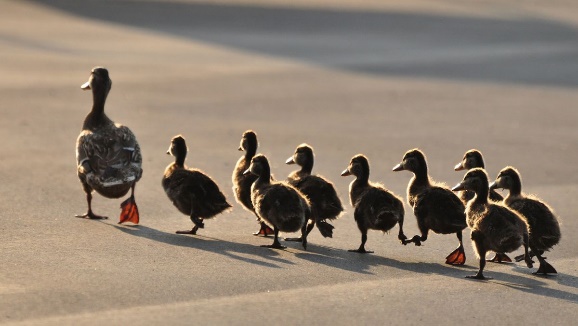 And the mother said, "This is better than the brightness of the sun, for I have taught my children courage."The morning came, and there was a hill ahead, and the children climbed and grew weary, and the mother was weary, but at all times she said to the children, "A little patience, and we are soon there." So the children climbed, and they climbed, and when they reached the top they said, "We could not have done it without you Mother."And the mother looked up at the stars when she lay down that night and said, "This is better than the last day, for my children have learned fortitude in the face of a storm. Yesterday I gave them courage, today I have given them strength."The next day there came strange clouds which darkened the earth: war, hate, evil, and the children groped and stumbled, and the mother said, "Look up, lift your eyes to the Light." The children saw above the clouds an everlasting glory, and it guided them and brought them beyond the darkness.That night the mother said, "This is the best day of all, for I have shown my children God.The days went on, and the weeks, and the months, and the years, and the mother grew old, and she was little and bent. But her children were tall and strong, and walked with courage. When the way was hard, they helped their mother; and when the way was rough, they lifted her, for she was as light as a feather. At last they came to a hill, and beyond the hill they could see a winding road and golden gates flung wide.And the mother said, "I have reached the end of my journey, and now I know that the end is better than the beginning, for my children can walk alone, and their children after them."And the children said, "You will always walk with us, Mother, even when you have gone through the gates."And they stood and watched her as she went on alone. The gates closed after her, and they said, “We cannot see her, but she is with us still. A mother like ours is more than a memory. She is a living presence. "We cannot thank God enough for our godly mothers!Mother Made Us RichBy Mike Peck“The days on the farm were hard,” Grandma spoke thoughtfully to her granddaughter. “Tell me more, Grandma,” said nine-year-old Nancy Lynn as she moved to come around beside her elderly grandmother. “Well, as I was saying, growing up on our old farm was hard. We didn’t have a lot of things the other kids at my school had.  Our car was old. Our clothes were hand-me-downs. Our shoes were not fancy. In fact, our house was pretty plain compared to many of the neighbors. But we felt rich because of our mother. “She must have been tired at times,” Grandma said. “But every day she’d tell us that she loved us. She sang about Jesus at the stove. She’d pray with us at the door before we left to go to school. She’d ask about our day, and as she listened, it seemed like we were the only things on her mind.”“She’d thank the Lord for sending us into her life because it made her so rich. So you see, Nancy, we heard Mother praying that, and we actually thought that we made our family rich!” Nancy giggled as Grandma hugged her. She quietly said to her, “And now my Nancy girl, you have made me rich.”Answers from page 11. Hannah [1 Samuel 1:10]2. Mary [John 19:25]3. Elizabeth [Luke 1]4. Rachel [Genesis 30:25]MayCommunionCleaning9PhillipsPlease Be Considerate16McIlvainClean the area around your seat